Una Vida Liberada-Colosenses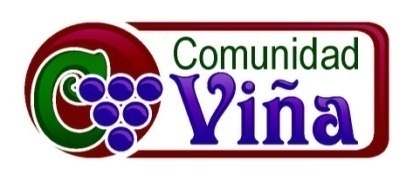 17 de mayo del 2009 – Abel SolaresPerfeccionados en el Servicio y Sufrimiento Por OtrosIntroducción: Damos gracias a Dios que nos permite seguir meditando en su palabra en esta tarde. Hoy continuamos con la serie. Una vida liberada teniendo como base el libro de Colosenses. La semana pasada estuvimos estudiando acerca de Jesucristo (el verdadero líder de la vida), el supremo Rey y restaurador de toda creación y de nuestra vida. El tema que estaremos desarrollando y meditando hoy es: Perfeccionados en el servicio y sufrimiento por otros                                                                                         Pablo buscaba la perfección y servía en sufrimiento por otros:  ¿Porque Pablo sufría por otros?¿Acaso era Pablo masoquista? ¿No basta con el sufrimiento que la vida nos da? ¿Y quizás alguien podría también responder… que tonto era Pablo? Porque sufrir por otros, eso no va conmigo….          El apóstol Pablo tenia una convicción interna muy clara de quien era Jesucristo y que había un plan único, incomparable, divino y perfecto que Dios quería desarrollar en el y en la Iglesia. Pablo también se decidió a empezar y terminar al costo que fuera lo que a el le correspondía en el plan divino de Dios.    ¿Pero de donde viene o empieza esa convicción interna y clara que tuvo Pablo en su corazón y de muchos siervos y siervas en este mundo? Que como Pablo ha dado su vida en servicio y sufrimiento por sus comunidades y por la Iglesia                                                     Para entender mejor el pasaje de Colosenses y la vida de servicio y sacrificio de Pablo y el propósito de Dios con nuestras vidas, me gustaría que recordáramos brevemente la historia del inicio  del servicio de Pablo con la Iglesia  y sus comunidades  en el libro de Hechos 9:1-22         Todo empieza con un encuentro personal con Jesucristo (Hechos 9:1-22)Necesitamos un encuentro personal con Jesús  Pablo como muchos siervos en diferentes  generaciones y en diferentes naciones sin importar las circunstancias la cultura los estratos sociales, políticos, económicos, etc. han impactado y marcado la diferencia en sus comunidades, porque han tenido un encuentro personal con Jesús el Rey de Reyes, El absoluto el Alfa y la Omega… y han dado en una expresión de gratitud y adoración a Dios, sus vidas en servicio y sacrificio por otros, reconociendo y mostrando con hechos que Jesucristo es el camino, la verdad, y la vida y que el llamado de Dios por difícil que sea, desde el principio hasta el final es un llamado de Gracia y que al final siempre tendrá su recompensa.    Para servir a Dios en sacrificio se necesita tener un encuentro personal con Jesús, nacer de Nuevo en nuestro ser interior, conectarse con el corazón de Dios a través del Espíritu Santo y reconocer que es por gracia que Dios nos ha salvado y nos usa. Tenemos que bajarnos de nuestra cabalgadura de vanidad, presunción, orgullo, suficiencia, religiosidad, costumbrismo, odio, rencor, muerte, negatividad etc. y estar dispuestos a aprender de Dios y así poder servir a nuestra comunidad con Amor y gratitud y una total entrega. Yo creo que todos hemos sufrido en nuestra jornada y caminar en este mundo en alguna enfermedad, en alguna perdida material, en la perdida de un familiar, en la escasez de trabajo, en una mala relación, etc.                                                                                       Pero seamos sinceros¿Hemos sufrido como el Apóstol Pablo por la Iglesia, por nuestra comunidad o por hacer o llevar acabo la comisión que senos ha sido dada de llevar y compartir con otros el amor de Dios?¿Hemos sufrido realmente por llevar el mensaje de un Cristo resucitado a otros?¿Hemos sufrido por llevar el mensaje de vida y de esperanza al necesitado sin poner peros, pretextos o escusas?Ahora que conocemos el principio de la conversión de Pablo y de su ministerio, podemos  entender mejor porque Pablo con gozo sirvió sin peros, pretextos o escusas en medio del sufrimiento. También podemos entender los verdaderos propósitos de Dios en nuestras vidas y que así como Pablo nosotros también podemos ser perfeccionados.Somos perfeccionados al:Gozarnos en medio del sufrimiento por otros. (Vs. 24)Cuando Pablo perseguía y asolaba a la Iglesia que es el cuerpo de Cristo, quizás creía que estaba haciendo el bien, quizás creía que se acercaba mas a Dios y que al destruir el movimiento subversivo que empezó Jesús se perfeccionaba mas y mas en Dios... quizás Pablo hasta se gozaba o alegraba en su trabajo o comisión de persecución hacia los cristianos de aquella época...hasta que súper-naturalmente encontró a Jesús su verdadero gozo el cual deseo compartir con otros sin escatimar el sufrimiento… Después de su encuentro personal con Jesús, Pablo sabia que por gracia también el era parte del cuerpo de Cristo y que la Iglesia y el eran uno y que había que completar, restaurar, sanar, edificar aquello que el había dañado y destruido... ¿cuantos de nosotros hemos perdido algo material y  cuando con esfuerzo y sufrimiento completamos lo que queremos recuperar nos da gozo, alegría?  Por ejemplo: si hemos perdido una casa, un carro, ropa, zapatos, lentes, una computadora, muebles, una televisión, un instrumento musical, una joya, etc... Cuanto más deberíamos de alegrarnos de gozarnos cuando al sufrir por el bien de otros nos perfeccionamos a nosotros mismos.Colosenses 1:24 (NVI)Ahora me alegro en medio de mis sufrimientos por ustedes, y voy completando en mí mismo lo que falta de las aflicciones de Cristo, en favor de su cuerpo, que es la iglesia.  Romanos 12:1-7   1 Por lo tanto, hermanos, tomando en cuenta la misericordia de Dios, les ruego que cada uno de ustedes, en adoración espiritual, ofrezca su cuerpo como sacrificio vivo, santo y agradable a Dios.   2 No se amolden al mundo actual, sino sean transformados mediante la renovación de su mente. Así podrán comprobar cuál es la voluntad de Dios, buena, agradable y perfecta.3 Por la gracia que se me ha dado, les digo a todos ustedes: Nadie tenga un concepto de sí más alto que el que debe tener, sino más bien piense de sí mismo con moderación, según la medida de fe que Dios le haya dado.4 Pues así como cada uno de nosotros tiene un solo cuerpo con muchos miembros, y no todos estos miembros desempeñan la misma función,5 también nosotros, siendo muchos, formamos un solo cuerpo en Cristo, y cada miembro está unido a todos los demás.6 Tenemos dones diferentes, según la gracia que se nos ha dado. Si el don de alguien es el de profecía, que lo use en proporción con su fe;7 si es el de prestar un servicio, que lo preste; si es el de enseñar, que enseñe;El sufrimiento el servicio y sacrificio por otros se comprende a través de rendir nuestra voluntad y zona de conforte a la voluntad de Dios a través de una adoración personal y corporal.Somos encomendados como Pablo a servir a otros en servicio y sacrificio para otros  de acuerdo a nuestro llamado, trasmitiendo la palabra de Dios y no nuestras palabras, es por eso que tenemos que renovarnos y morir constantemente a nuestros planes y pensamientos, a nuestros métodos de salvación para otros y dejar que Dios nos use por su gracia y en su poder para... tenemos que negarnos a nosotros mismos a nuestra capacidad  y dejar que la vida y la imagen perfecta de Dios en su palabra tenga cumplimiento. Servir a otros de acuerdo a nuestro llamado. (Vs. 25)Colosenses 1:25 (NVI)De ésta llegué a ser servidor según el plan que Dios me encomendó para ustedes: el dar cumplimiento a la palabra de Dios,La razón por la cual muchos no servimos a Dios con eficiencia o al 100% es porque muchas veces no comprendemos nuestro llamado, nuestra posición en el cuerpo de Cristo, muchas veces no comprendemos ese lenguaje Divino santo y bueno que el  Espíritu Santo nos quiere revelar, y nos puede dar miedo a lo desconocido, al reto, o creemos que no lo podemos hacer, ponemos por delante nuestro intelecto, nuestra capacidad o incapacidad y no la sabiduría y gracia de Dios.No se que clase de deporte te gusta practicar o te gusta ver por televisión…a mi personalmente me gustan los deportes, como el futbol "soccer" y el básquetbol, entre otros... mi equipo de futbol es el Barcelona de España y el de básquetbol los Angeles Lakers...me gustan ver buenos partidos, Buenos goles en el futbol y buenas canastas en el básquetbol; pero para que estos equipos sean campeones o para cualquier otro equipo se necesita cumplir con requisitos como:Compromiso con la institución y afición (La Iglesia, la comunidad)        Seguir las instrucciones del entrenador (Jesús y su palabra)Practica constante (Disciplina)  Condición física y mental y tener una buena  alimentación (Oración y  Alabanza y Adoración)  Conocer al resto de los jugadores (Comunidad) Ocupar la posición que se le asigna (Obediencia) Desarrollar el plan previsto para el partido (Esperanza) Respetar y estimular las habilidades de los compañeros de equipo (Alabanza) Conocer al rival (Dejar lugar al Espíritu Santo) Creer que si se le puede ganar al rival (Fe) El estar en un equipo profesional y de primera división no es fácil, muchos quisieran jugar en ellos por la fama y los grandes beneficios que obtienen, pero pocos son los que llegan a conseguirlo.Dios tiene un plan y función para cada uno sin excepción o escusasDios manda a todos sus santos a servir en sacrificio, a compartir, a enseñar, a trasmitir su consejo a toda lengua y nación. El propósito del misterio y la revelación de Dios en la vida de Pablo y en la Iglesia es poder llegar a ser restaurados a la imagen perfecta de Cristo… y  que trasmitamos en su poder sus  secretos, de esperanza y sabiduría con otros, eso se llama evangelismo.Dios no se revelo y salvo a Pablo solo para beneficio propio, también para los demás...Dios quiere que los que ya le conocen sean perfeccionados en Cristo y los que no le conocen empiecen ese camino de esperanza de gloria y perfección.Compartir con otros el secreto revelado de esperanza y sabiduría. (Vs. 26-29) Colosenses 1:26-29 (NVI)anunciando el misterio que se ha mantenido oculto por siglos y generaciones, pero que ahora se ha manifestado a sus santos.27 A éstos Dios se propuso dar a conocer cuál es la gloriosa riqueza de este misterio entre las naciones, que es Cristo en ustedes, la esperanza de gloria.28 A este Cristo proclamamos, aconsejando y enseñando con toda sabiduría a todos los seres humanos, para presentarlos a todos perfectos en él.29 Con este fin trabajo y lucho fortalecido por el poder de Cristo que obra en mí. ¿Cuantos secretos tenemos en nuestras vidas?¿Porque no los queremos revelar?  Regularmente el ser humano revela secretos que no le pueden perjudicar y los secretos que lo exaltan o lo ponen en una posición Buena esos si los revela.¿Te han revelado alguna vez algún secreto?   ¿Te has guardado el secreto o lo as compartido con otro o otros?El chisme es un secreto revelado sin consentimiento Dios por su Gracia le revelo a Pablo (como una formula de gran valor el secreto de Esperanza y sabiduría  para todo ser humano y por esa misma gracia Dios le permitió revelar y trasmitir a la Iglesia de Colosas y Laodicea ese secreto esa formula orgánica y patentada por el amor Jesús en la cruz del calvario y sellada por el Espíritu Santo para otros ese secreto que habría de servir para el crecimiento, fortaleza y perfección de la Iglesia y la comunidad no solo para aquel entonces si no también en todo tiempo hasta la actualidad ( una formula orgánica sin expiración, sin vencimiento, una forma no adulterada ) una forma vitamínica de Esperanza y Gloria…y sobre todo gratis.Pablo no tenía una lucha, tenía una gran lucha...Era una gran lucha con propósitos, buscando la perfección,Una gran lucha contra la tristeza y el desanimo,Una gran lucha llamando a la unidad en el Amor,Una gran lucha contra la ignorancia hacia el entendimiento del plan divino de Dios, Una gran lucha de bien para la Iglesia y la comunidad...Pablo no claudico se sostuvo con firmeza en la roca de su salvación Cristo hasta el final.Reconocer el significado profundo de estar unidos a otros con un mismo propósito. (Vs. 2:1-4)Colosenses 2:1-3 (NVI)Quiero que sepan qué gran lucha sostengo por el bien de ustedes y de los que están en Laodicea, y de tantos que no me conocen personalmente.2 Quiero que lo sepan para que cobren ánimo, permanezcan unidos por amor, y tengan toda la riqueza que proviene de la convicción y del entendimiento. Así conocerán el misterio de Dios, es decir, a Cristo,3 en quien están escondidos todos los tesoros de la sabiduría y del conocimiento.Así como los equipos de futbol o básquetbol  que  están unidos con el propósito de ganar el campeonato, Pablo luchaba, quería que la Iglesia de Colosas, Laodicea y la Iglesia en general y sus comunidades se unieran en amor y tuvieran el mismo propósito de tomar por fe el trofeo de Esperanza y de Gloria de Jesucristo resucitado Pablo deseaba que la iglesia permaneciera lejos de cualquier virus de desanimo, engaños y falsos argumentos... Pablo reconocía que el trabajo era de conjunto de equipo de Iglesia, de comunidad y que una  hay recompensa incalculable mas que cualquier tesoro de gran valor…Pablo sabia que todo es de Jesucristo y que si estamos en El todo es nuestro y todo es posible incluyendo la perfección. Muchos siervos y siervas han sufrido por otros por la Iglesia y sus comunidades y hoy nosotros estamos disfrutando del fruto de su servicio en sufrimiento, gracias a ellos nuestras vidas están siendo perfeccionadas.¿Pero donde estamos nosotros?   ¿Que estamos haciendo por la Iglesia y nuestra comunidad?   ¿Estamos ayudando realmente a otros a ser perfeccionados en el Amor y la Esperanza de Gloria? Tomemos un tiempo para reflexionar y tomar conciencia que son tiempos difíciles y que Dios quiere ayudarnos pero no estamos solos, nuestra comunidad nos necesita, nosotros somos la voz de Esperanza y salvación departe de Dios, para aquellos que como nosotros estábamos perdidos y sin Esperanza y hoy por la gracia de Dios en Jesucristo existe un canto de alabanza y gratitud.Oración